Suppose a passenger aircraft was en route to east African country from Washington DC international airport.  While the aircraft was crossing the Atlantic, it was 35, 000 feet above the sea level and was traveling at 550 mph. When the aircraft reaches the location shown on the map (40.285N, 71.704W), the aircraft accidently lost all its engines at once, and the communication with the air traffic controller is lost. You are leading the search team who immediately dispatched to get at the location where the aircraft likely fall to save lives. Your task is to determine the most likely location where the aircraft falls on the water.Use the knowledge you gained from dynamics to approximately determine the possible geographic location where the aircraft fall. Assume the aircraft had no collisions or hit by a projectile in this scenario.Describe the type of motion and use coordinate axes to define the motion.Use sketches and appropriate coordinate axes to show the motion pathMake all the necessary assumptions (Hint: Assume to which direction the plane is moving at the time of the incident and make a planar analysis).Your submission should be free from grammar, punctuation, and spelling errorsMake sure you read the Discussion Board Instructions under the Assignment Instructions folder and the grading rubric for this discussion board assignment before submission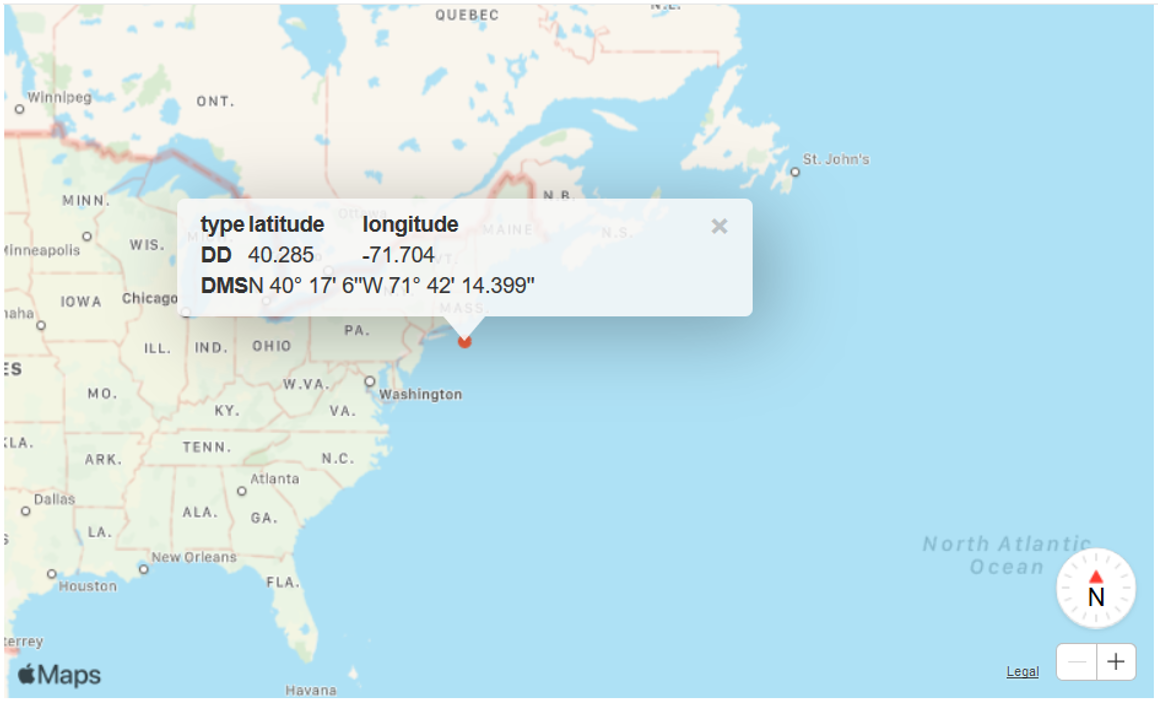 